会议活动人员健康筛查信息采集表（1）身份类别：联系电话：健康排查负责人：联系电话：日期：年月日备注：1.如表中第6项选择⑩，则第7项不用填写。2.身份类别为：①与会嘉宾②会务工作及服务人员③司乘、餐人员④组委会、执委会工作人员⑤其他3.填写表格时选择序号填写，可根据实际需求进行人员分类。4.此表自排查结束开始填写，至活动结束后14天。5.此表上交疫情防控部。情形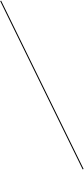 姓名12345678情形姓名健康码①红码②黄码③绿码14天内旅居地（国家及县（市、区））居住社区21天内发生疫情①是②否属于下面哪种情形①确诊病例②无症状感染者③密切接触者、次密切接触者④以上都不是是否解除医学隔离观察①是②否③不属于医学隔离观察对象14天内有以下症状①发热②乏力、味觉和嗅觉减退③咳嗽或打喷嚏④咽痛⑤腹泻⑥呕吐⑦黄疸⑧皮疹⑨结膜充血⑩都没有如出现以上所列现症状，是否排除疑似传染病①已排除②未排除核酸检测结果①阳性②阴性③不需要做核酸检测